ПРОТОКОЛ № 36заседания СоветаСаморегулируемой организации СОЮЗа«Гильдия архитекторов и проектировщиков Поволжья»г. Самара									13 ноября 2018 г.Дата проведения:Место проведения:Время проведения:Присутствуют: Дата проведения:Место проведения:Время проведения:Присутствуют: Дата проведения:Место проведения:Время проведения:Присутствуют: 13 ноября 2018 г.РФ, г. Самара, ул. Лесная, д. 2311:00Президент Саморегулируемой организации СОЮЗа «Гильдия архитекторов и проектировщиков Поволжья»Мусорин Александр КонстантиновичЧлены Совета Саморегулируемой организации СОЮЗа «Гильдия архитекторов и проектировщиков Поволжья»:Бессулин Игорь ИвановичВодославский Вячеслав МихайловичДоладов Юрий ИвановичПечников Николай АнатольевичХаритонов Сергей Викторович13 ноября 2018 г.РФ, г. Самара, ул. Лесная, д. 2311:00Президент Саморегулируемой организации СОЮЗа «Гильдия архитекторов и проектировщиков Поволжья»Мусорин Александр КонстантиновичЧлены Совета Саморегулируемой организации СОЮЗа «Гильдия архитекторов и проектировщиков Поволжья»:Бессулин Игорь ИвановичВодославский Вячеслав МихайловичДоладов Юрий ИвановичПечников Николай АнатольевичХаритонов Сергей Викторович13 ноября 2018 г.РФ, г. Самара, ул. Лесная, д. 2311:00Президент Саморегулируемой организации СОЮЗа «Гильдия архитекторов и проектировщиков Поволжья»Мусорин Александр КонстантиновичЧлены Совета Саморегулируемой организации СОЮЗа «Гильдия архитекторов и проектировщиков Поволжья»:Бессулин Игорь ИвановичВодославский Вячеслав МихайловичДоладов Юрий ИвановичПечников Николай АнатольевичХаритонов Сергей ВикторовичПриглашённые:Приглашённые:Приглашённые:Генеральный директор  Зимина Вероника ГригорьевнаНачальник методического отдела Шабанова Ольга ИвановнаГенеральный директор  Зимина Вероника ГригорьевнаНачальник методического отдела Шабанова Ольга ИвановнаГенеральный директор  Зимина Вероника ГригорьевнаНачальник методического отдела Шабанова Ольга ИвановнаСовет открыл Президент Саморегулируемой организации СОЮЗа «Гильдия архитекторов и проектировщиков Поволжья» Мусорин Александр Константинович, который сообщил, что из 9 членов Совета в заседании участвуют 6 человек, что составляет 66% от общего числа членов Совета. Заседание Совета считается правомочным, т.к. на нем присутствует более половины членов Совета.Мусорин Александр Константинович объявил заседание Совета открытым, огласил присутствующих на заседании, представил секретаря заседания Шабанову Ольгу Ивановну, предложил  утвердить повестку дня заседания.Открытым голосованием Совет единогласно принял решение:Утвердить следующую повестку дня заседания:Приём юридических лиц, подавших заявление о вступлении в члены Саморегулируемой организации СОЮЗа  «Гильдия архитекторов и проектировщиков Поволжья».Об участии в VI Всероссийском Съезде саморегулируемых организаций, основанных на  членстве лиц, выполняющих инженерные изыскания, и саморегулируемых организаций, основанных на  членстве лиц, осуществляющих подготовку проектной документации, который состоится 21-22 ноября 2018 г. по адресу: г. Москва, Триумфальная площадь, 1, здание МоскомархитектурыПрезидент Мусорин А.К.  предложил приступить к работе по рассмотрению вопросов повестки дня заседания.Совет открыл Президент Саморегулируемой организации СОЮЗа «Гильдия архитекторов и проектировщиков Поволжья» Мусорин Александр Константинович, который сообщил, что из 9 членов Совета в заседании участвуют 6 человек, что составляет 66% от общего числа членов Совета. Заседание Совета считается правомочным, т.к. на нем присутствует более половины членов Совета.Мусорин Александр Константинович объявил заседание Совета открытым, огласил присутствующих на заседании, представил секретаря заседания Шабанову Ольгу Ивановну, предложил  утвердить повестку дня заседания.Открытым голосованием Совет единогласно принял решение:Утвердить следующую повестку дня заседания:Приём юридических лиц, подавших заявление о вступлении в члены Саморегулируемой организации СОЮЗа  «Гильдия архитекторов и проектировщиков Поволжья».Об участии в VI Всероссийском Съезде саморегулируемых организаций, основанных на  членстве лиц, выполняющих инженерные изыскания, и саморегулируемых организаций, основанных на  членстве лиц, осуществляющих подготовку проектной документации, который состоится 21-22 ноября 2018 г. по адресу: г. Москва, Триумфальная площадь, 1, здание МоскомархитектурыПрезидент Мусорин А.К.  предложил приступить к работе по рассмотрению вопросов повестки дня заседания.Совет открыл Президент Саморегулируемой организации СОЮЗа «Гильдия архитекторов и проектировщиков Поволжья» Мусорин Александр Константинович, который сообщил, что из 9 членов Совета в заседании участвуют 6 человек, что составляет 66% от общего числа членов Совета. Заседание Совета считается правомочным, т.к. на нем присутствует более половины членов Совета.Мусорин Александр Константинович объявил заседание Совета открытым, огласил присутствующих на заседании, представил секретаря заседания Шабанову Ольгу Ивановну, предложил  утвердить повестку дня заседания.Открытым голосованием Совет единогласно принял решение:Утвердить следующую повестку дня заседания:Приём юридических лиц, подавших заявление о вступлении в члены Саморегулируемой организации СОЮЗа  «Гильдия архитекторов и проектировщиков Поволжья».Об участии в VI Всероссийском Съезде саморегулируемых организаций, основанных на  членстве лиц, выполняющих инженерные изыскания, и саморегулируемых организаций, основанных на  членстве лиц, осуществляющих подготовку проектной документации, который состоится 21-22 ноября 2018 г. по адресу: г. Москва, Триумфальная площадь, 1, здание МоскомархитектурыПрезидент Мусорин А.К.  предложил приступить к работе по рассмотрению вопросов повестки дня заседания.Совет открыл Президент Саморегулируемой организации СОЮЗа «Гильдия архитекторов и проектировщиков Поволжья» Мусорин Александр Константинович, который сообщил, что из 9 членов Совета в заседании участвуют 6 человек, что составляет 66% от общего числа членов Совета. Заседание Совета считается правомочным, т.к. на нем присутствует более половины членов Совета.Мусорин Александр Константинович объявил заседание Совета открытым, огласил присутствующих на заседании, представил секретаря заседания Шабанову Ольгу Ивановну, предложил  утвердить повестку дня заседания.Открытым голосованием Совет единогласно принял решение:Утвердить следующую повестку дня заседания:Приём юридических лиц, подавших заявление о вступлении в члены Саморегулируемой организации СОЮЗа  «Гильдия архитекторов и проектировщиков Поволжья».Об участии в VI Всероссийском Съезде саморегулируемых организаций, основанных на  членстве лиц, выполняющих инженерные изыскания, и саморегулируемых организаций, основанных на  членстве лиц, осуществляющих подготовку проектной документации, который состоится 21-22 ноября 2018 г. по адресу: г. Москва, Триумфальная площадь, 1, здание МоскомархитектурыПрезидент Мусорин А.К.  предложил приступить к работе по рассмотрению вопросов повестки дня заседания.Совет открыл Президент Саморегулируемой организации СОЮЗа «Гильдия архитекторов и проектировщиков Поволжья» Мусорин Александр Константинович, который сообщил, что из 9 членов Совета в заседании участвуют 6 человек, что составляет 66% от общего числа членов Совета. Заседание Совета считается правомочным, т.к. на нем присутствует более половины членов Совета.Мусорин Александр Константинович объявил заседание Совета открытым, огласил присутствующих на заседании, представил секретаря заседания Шабанову Ольгу Ивановну, предложил  утвердить повестку дня заседания.Открытым голосованием Совет единогласно принял решение:Утвердить следующую повестку дня заседания:Приём юридических лиц, подавших заявление о вступлении в члены Саморегулируемой организации СОЮЗа  «Гильдия архитекторов и проектировщиков Поволжья».Об участии в VI Всероссийском Съезде саморегулируемых организаций, основанных на  членстве лиц, выполняющих инженерные изыскания, и саморегулируемых организаций, основанных на  членстве лиц, осуществляющих подготовку проектной документации, который состоится 21-22 ноября 2018 г. по адресу: г. Москва, Триумфальная площадь, 1, здание МоскомархитектурыПрезидент Мусорин А.К.  предложил приступить к работе по рассмотрению вопросов повестки дня заседания.Вопрос № 1 повестки дня:Вопрос № 1 повестки дня:Вопрос № 1 повестки дня:Приём юридических лиц, подавших заявление о вступлении в члены Саморегулируемой организации СОЮЗа «Гильдия архитекторов и проектировщиков Поволжья».Приём юридических лиц, подавших заявление о вступлении в члены Саморегулируемой организации СОЮЗа «Гильдия архитекторов и проектировщиков Поволжья».Слушали:Слушали:Слушали:Генерального директора Зимину В.Г., которая доложила о рассмотрении исполнительным органом Саморегулируемой организации СОЮЗа «Гильдия архитекторов и проектировщиков Поволжья» 2 заявлений о вступлении в члены Саморегулируемой организации СОЮЗа «Гильдия архитекторов и проектировщиков Поволжья» от следующих юридических лиц, представивших необходимый пакет документов: Общество с ограниченной ответственностью «Центр безопасности и связи» (ИНН 6312150813) Общество с ограниченной ответственностью Строительная компания «Вертикаль» (ИНН 6318229555) По результатам обсуждения Советом принято решение:Генерального директора Зимину В.Г., которая доложила о рассмотрении исполнительным органом Саморегулируемой организации СОЮЗа «Гильдия архитекторов и проектировщиков Поволжья» 2 заявлений о вступлении в члены Саморегулируемой организации СОЮЗа «Гильдия архитекторов и проектировщиков Поволжья» от следующих юридических лиц, представивших необходимый пакет документов: Общество с ограниченной ответственностью «Центр безопасности и связи» (ИНН 6312150813) Общество с ограниченной ответственностью Строительная компания «Вертикаль» (ИНН 6318229555) По результатам обсуждения Советом принято решение:Формулировкарешения по вопросу № 1 повестки:Формулировкарешения по вопросу № 1 повестки:Формулировкарешения по вопросу № 1 повестки:Принять в члены Саморегулируемой организации СОЮЗа «Гильдия архитекторов и проектировщиков Поволжья» » с выдачей Уведомления о принятом решении следующие юридические лица:Общество с ограниченной ответственностью «Центр безопасности и связи» (ИНН 6312150813)Предоставить Обществу с ограниченной ответственностью «Центр безопасности и связи» право:осуществлять подготовку проектной документации в отношении объектов капитального строительства (кроме особо опасных, технически сложных и уникальных объектов, объектов использования атомной энергии) с Первым уровнем ответственности (стоимость работ по одному договору не превышает 25 миллионов рублей).Итоги голосования: «За»–6 голосов; «Против»–нет; «Воздержался»–нет.Решение принято единогласно.Общество с ограниченной ответственностью Строительная компания «Вертикаль» (ИНН 6318229555)Предоставить Обществу с ограниченной ответственностью Строительная компания «Вертикаль» право:осуществлять подготовку проектной документации в отношении объектов капитального строительства (кроме особо опасных, технически сложных и уникальных объектов, объектов использования атомной энергии) с Первым уровнем ответственности (стоимость работ по одному договору не превышает 25 миллионов рублей).принимать участие в заключении договоров подряда на подготовку проектной документации в отношении объектов капитального строительства (кроме особо опасных, технически сложных и уникальных объектов, объектов использования атомной энергии) с использованием конкурентных способов определения поставщиков с Первым уровнем ответственности (предельный размер обязательств по всем договорам  не превышает 25 миллионов рублей)Итоги голосования: «За»–6 голосов; «Против»–нет; «Воздержался»–нет.Решение принято единогласно.Принять в члены Саморегулируемой организации СОЮЗа «Гильдия архитекторов и проектировщиков Поволжья» » с выдачей Уведомления о принятом решении следующие юридические лица:Общество с ограниченной ответственностью «Центр безопасности и связи» (ИНН 6312150813)Предоставить Обществу с ограниченной ответственностью «Центр безопасности и связи» право:осуществлять подготовку проектной документации в отношении объектов капитального строительства (кроме особо опасных, технически сложных и уникальных объектов, объектов использования атомной энергии) с Первым уровнем ответственности (стоимость работ по одному договору не превышает 25 миллионов рублей).Итоги голосования: «За»–6 голосов; «Против»–нет; «Воздержался»–нет.Решение принято единогласно.Общество с ограниченной ответственностью Строительная компания «Вертикаль» (ИНН 6318229555)Предоставить Обществу с ограниченной ответственностью Строительная компания «Вертикаль» право:осуществлять подготовку проектной документации в отношении объектов капитального строительства (кроме особо опасных, технически сложных и уникальных объектов, объектов использования атомной энергии) с Первым уровнем ответственности (стоимость работ по одному договору не превышает 25 миллионов рублей).принимать участие в заключении договоров подряда на подготовку проектной документации в отношении объектов капитального строительства (кроме особо опасных, технически сложных и уникальных объектов, объектов использования атомной энергии) с использованием конкурентных способов определения поставщиков с Первым уровнем ответственности (предельный размер обязательств по всем договорам  не превышает 25 миллионов рублей)Итоги голосования: «За»–6 голосов; «Против»–нет; «Воздержался»–нет.Решение принято единогласно.В соответствии с решением, принятым Общим собранием от 23 мая 2017 г. № 2/17 о страховании компенсационных фондов, «Положением о страховании членами Саморегулируемой организации СОЮЗа «Гильдия архитекторов и проектировщиков Поволжья» риска гражданской  ответственности, которая может наступить  в случае причинения вреда вследствие недостатков работ, которые оказывают влияние на безопасность объектов капитального строительства», указанные организации в течении семи рабочих дней должны заключить договор страхования гражданской ответственности.Итоги голосования: «За»– 6 голосов; «Против»– нет; «Воздержался» – нет.  Решение принято единогласно.В соответствии с решением, принятым Общим собранием от 23 мая 2017 г. № 2/17 о страховании компенсационных фондов, «Положением о страховании членами Саморегулируемой организации СОЮЗа «Гильдия архитекторов и проектировщиков Поволжья» риска гражданской  ответственности, которая может наступить  в случае причинения вреда вследствие недостатков работ, которые оказывают влияние на безопасность объектов капитального строительства», указанные организации в течении семи рабочих дней должны заключить договор страхования гражданской ответственности.Итоги голосования: «За»– 6 голосов; «Против»– нет; «Воздержался» – нет.  Решение принято единогласно.В соответствии с Положением о членстве в Саморегулируемой организации СОЮЗе «Гильдия архитекторов и проектировщиков Поволжья», в том числе о требованиях к членам  саморегулируемой организации, о размере, порядке расчета и уплаты вступительного взноса, членских взносов» данное решение  вступает в силу со дня уплаты в полном объеме взноса (взносов) в компенсационный фонд (компенсационные фонды) СРО, а также вступительного взноса в саморегулируемую  организацию  при условии их уплаты  в течение семи рабочих дней со дня получения Уведомления.Итоги голосования: «За»– 6 голосов; «Против»– нет; «Воздержался» – нет.  Решение принято единогласно.В соответствии с Положением о членстве в Саморегулируемой организации СОЮЗе «Гильдия архитекторов и проектировщиков Поволжья», в том числе о требованиях к членам  саморегулируемой организации, о размере, порядке расчета и уплаты вступительного взноса, членских взносов» данное решение  вступает в силу со дня уплаты в полном объеме взноса (взносов) в компенсационный фонд (компенсационные фонды) СРО, а также вступительного взноса в саморегулируемую  организацию  при условии их уплаты  в течение семи рабочих дней со дня получения Уведомления.Итоги голосования: «За»– 6 голосов; «Против»– нет; «Воздержался» – нет.  Решение принято единогласно.Вопрос № 2 повестки дня:Слушали:Слушали:Вопрос № 2 повестки дня:Слушали:Слушали:Вопрос № 2 повестки дня:Слушали:Слушали:Об участии в VI Всероссийском Съезде саморегулируемых организаций, основанных на  членстве лиц, выполняющих инженерные изыскания, и саморегулируемых организаций, основанных на  членстве лиц, осуществляющих подготовку проектной документации, который состоится 21-22 ноября 2018 г.  по адресу: г. Москва, Триумфальная площадь, 1, здание Москомархитектуры.Президента Мусорина А.К., который предложил в качестве участника VI   Всероссийского Съезда саморегулируемых организаций, основанных на  членстве лиц, выполняющих инженерные изыскания, и саморегулируемых организаций, основанных на членстве лиц, осуществляющих подготовку проектной документации, кандидатуру генерального директора СРО СОЮЗа «Гильдия архитекторов и проектировщиков Поволжья» Зимину Веронику Григорьевну с правом решающего  голоса.Членов Совета Водославского В.М., Доладова Ю.И.По результатам обсуждения Советом принято решение:Об участии в VI Всероссийском Съезде саморегулируемых организаций, основанных на  членстве лиц, выполняющих инженерные изыскания, и саморегулируемых организаций, основанных на  членстве лиц, осуществляющих подготовку проектной документации, который состоится 21-22 ноября 2018 г.  по адресу: г. Москва, Триумфальная площадь, 1, здание Москомархитектуры.Президента Мусорина А.К., который предложил в качестве участника VI   Всероссийского Съезда саморегулируемых организаций, основанных на  членстве лиц, выполняющих инженерные изыскания, и саморегулируемых организаций, основанных на членстве лиц, осуществляющих подготовку проектной документации, кандидатуру генерального директора СРО СОЮЗа «Гильдия архитекторов и проектировщиков Поволжья» Зимину Веронику Григорьевну с правом решающего  голоса.Членов Совета Водославского В.М., Доладова Ю.И.По результатам обсуждения Советом принято решение:Формулировка решения по вопросу № 2 повестки:Формулировка решения по вопросу № 2 повестки:Формулировка решения по вопросу № 2 повестки:Принять участие в VI Всероссийском Съезде саморегулируемых организаций, основанных на членстве лиц, выполняющих инженерные изыскания, и саморегулируемых организаций, основанных на членстве лиц, осуществляющих подготовку проектной документации.Избрать делегатом от СРО СОЮЗ «ГАПП» на VI Всероссийский Съезд саморегулируемых организаций, основанных на членстве лиц, выполняющих инженерные изыскания, и саморегулируемых организаций, основанных на членстве лиц, осуществляющих подготовку проектной документации, который состоится 21-22 ноября 2018г. в г. Москва, генерального директора СРО СОЮЗа «Гильдия архитекторов и проектировщиков Поволжья» Зимину Веронику Григорьевну с правом решающего  голоса по всем вопросам повестки дня.Итоги голосования: «За»–6 голосов; «Против»–нет; «Воздержался» – нет.    Решение принято единогласно.Принять участие в VI Всероссийском Съезде саморегулируемых организаций, основанных на членстве лиц, выполняющих инженерные изыскания, и саморегулируемых организаций, основанных на членстве лиц, осуществляющих подготовку проектной документации.Избрать делегатом от СРО СОЮЗ «ГАПП» на VI Всероссийский Съезд саморегулируемых организаций, основанных на членстве лиц, выполняющих инженерные изыскания, и саморегулируемых организаций, основанных на членстве лиц, осуществляющих подготовку проектной документации, который состоится 21-22 ноября 2018г. в г. Москва, генерального директора СРО СОЮЗа «Гильдия архитекторов и проектировщиков Поволжья» Зимину Веронику Григорьевну с правом решающего  голоса по всем вопросам повестки дня.Итоги голосования: «За»–6 голосов; «Против»–нет; «Воздержался» – нет.    Решение принято единогласно.Решение по всем вопросам повестки дня заседания Совета Саморегулируемой организации СОЮЗа «Гильдия архитекторов и проектировщиков Поволжья»  приняты.Президент Мусорин А.К. объявил о закрытии заседания.Решение по всем вопросам повестки дня заседания Совета Саморегулируемой организации СОЮЗа «Гильдия архитекторов и проектировщиков Поволжья»  приняты.Президент Мусорин А.К. объявил о закрытии заседания.Решение по всем вопросам повестки дня заседания Совета Саморегулируемой организации СОЮЗа «Гильдия архитекторов и проектировщиков Поволжья»  приняты.Президент Мусорин А.К. объявил о закрытии заседания.Решение по всем вопросам повестки дня заседания Совета Саморегулируемой организации СОЮЗа «Гильдия архитекторов и проектировщиков Поволжья»  приняты.Президент Мусорин А.К. объявил о закрытии заседания.Решение по всем вопросам повестки дня заседания Совета Саморегулируемой организации СОЮЗа «Гильдия архитекторов и проектировщиков Поволжья»  приняты.Президент Мусорин А.К. объявил о закрытии заседания.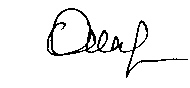 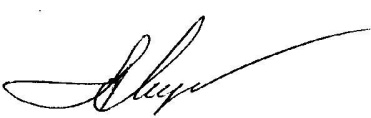 